新 书 推 荐中文书名：《天堂逻辑》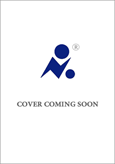 英文书名：PARADISE LOGIC 作    者：Sophie Kemp出 版 社：Simon & Schuster代理公司：ANA/Zoey页    数：256页出版时间：2025年3月代理地区：中国大陆、台湾审读资料：电子稿类    型：文学小说内容简介：瑞亚蒂·凯恩（Reality Kahn）是一位年轻女性，想要成为有史以来最棒的女朋友，这是一段搞笑、超现实和毁灭性的心灵之旅。从她出生的那一刻起，这个梦想就注定了。23岁的瑞亚蒂·凯恩将踏上一段伟大而大胆的征程。她将成为成为有史以来最棒的女朋友，一名杂志制作人，一个有抱负的公证人，东海岸最伟大的滑水广告女演员。她会从受人尊敬的古老女性杂志《女友周刊》（Girlfriend Weekly）上收到来自远方的信息和建议。当她参加戈瓦努斯（Gowanus）一个名为“天堂”的朋克场所的派对时，瑞亚蒂遇到了后来成为她男友的艾里尔（Ariel）。为了得到他永恒的爱，她勇敢地参加了由茨威格•阿尔特曼博士（Dr. Zweig Altmann）设计的临床试验，以帮助自己成为一个更完美的女友。她出演了一个新广告，学会了如何成为一名令人难忘的主持人。但现实也会让她明白，仅凭意志和决心，以及一颗开放的心，并不总是足以让真爱显现。瑞亚蒂的追求时而令人捧腹大笑，时而悲惨，时而令人震惊，随着她生命中的男人：艾里尔、水上乐园商业代理人杰斯罗（Jethro）和阿尔特曼博士的背信弃义，她的追求变得越来越复杂。《天堂逻辑》（PARADISE LOGIC）以惊心动魄的性心理分析，揭示了我们对真正的真爱的痴迷，提出了在父权制世界中是否可能实现真爱的问题，并宣布索菲·坎普（Sophie Kemp）成为小说界一个完全原创的、具有变革性和杰出才华的新秀。作者简介： 索菲·坎普（Sophie Kemp）是一位美国小说家，居住在纽约布鲁克林的斯克内克塔迪（Schenectady）。她曾在哥伦比亚大学写作课程任教。她的短篇小说和散文发表于《巴黎评论》（The Paris Review）《纽约杂志》（New York magazine）、Pitchfork、《GQ》《格兰塔》（Granta）《时尚》（Vogue）和《异见者》（Baffler）。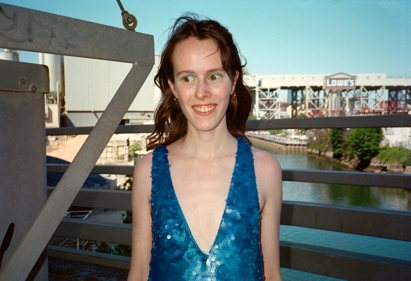 媒体评价：“《天堂逻辑》是一部令人惊叹的作品，瑞亚蒂·凯恩的奥德赛之旅读起来就像你做过的最奇怪、最有趣、最深刻、最生动、最迷幻的梦，只不过它不仅仅是一个梦，而是一部艺术作品，深刻真实，充满危险的生命力。一位伟大的作家诞生了。”----萨姆·利蒲赛特（SAM LIPSYTE），畅销书《没有人留下来找你》（No One Left to Come Looking for You）的作者“今年最有趣的书，也是最聪明的书之一。”----加里·施特恩加特（GARY SHTEYNGART），《纽约时报》畅销书《超级悲伤真爱故事》（Super Sad True Love Story）和《荒诞斯坦》（Absurdistan）的作者“凯茜·艾克（Kathy Acker）的21世纪传人。瑞亚蒂以堂吉诃德式的决心开始了她的探索。这是一部充满激情的小说，令人赏心悦目"。----珍·乔治（JEN GEORGE），《休息的保姆》（The Babysitter at Rest）的作者感谢您的阅读！请将反馈信息发至：版权负责人Email：Rights@nurnberg.com.cn安德鲁·纳伯格联合国际有限公司北京代表处北京市海淀区中关村大街甲59号中国人民大学文化大厦1705室, 邮编：100872电话：010-82504106, 传真：010-82504200公司网址：http://www.nurnberg.com.cn书目下载：http://www.nurnberg.com.cn/booklist_zh/list.aspx书讯浏览：http://www.nurnberg.com.cn/book/book.aspx视频推荐：http://www.nurnberg.com.cn/video/video.aspx豆瓣小站：http://site.douban.com/110577/新浪微博：安德鲁纳伯格公司的微博_微博 (weibo.com)微信订阅号：ANABJ2002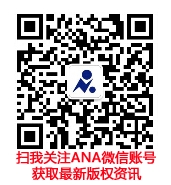 